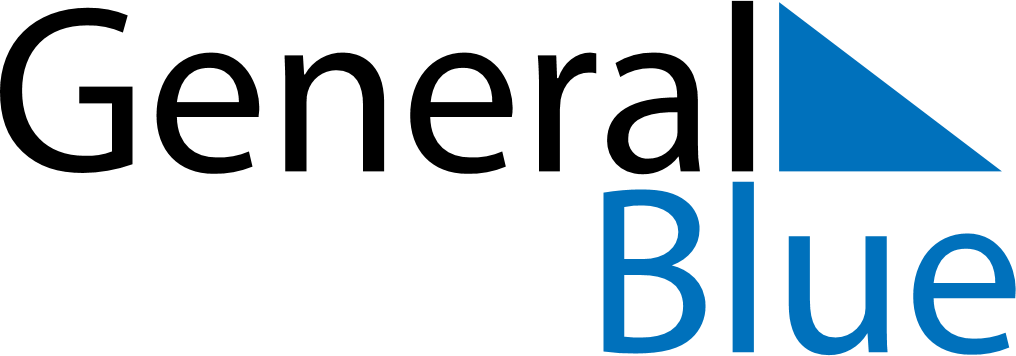 August 2030August 2030August 2030August 2030August 2030August 2030IcelandIcelandIcelandIcelandIcelandIcelandMondayTuesdayWednesdayThursdayFridaySaturdaySunday1234567891011Commerce Day1213141516171819202122232425262728293031NOTES